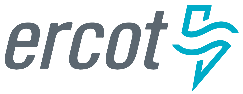 December 2021 ERCOT Monthly Operations Report 
Reliability and Operations Subcommittee Meeting February 3, 2022Table of Contents1.	Report Highlights	22.	Frequency Control	32.1.	Frequency Events	32.2.	Responsive Reserve Events	42.3.	Load Resource Events	43.	Reliability Unit Commitment	44.	IRR, Wind, and Solar Generation as a Percent of Load	55.	Largest Net-Load Ramps	66.	COP Error Analysis	77.	Congestion Analysis	97.1.	Notable Constraints	97.2.	Generic Transmission Constraint Congestion	127.3.	Manual Overrides	127.4.	Congestion Costs for Calendar Year 2021	128.	System Events	148.1.	ERCOT Peak Load	148.2.	Load Shed Events	148.3.	Stability Events	148.4.	Notable PMU Events	148.5.	DC Tie Curtailment	148.6.	TRE/DOE Reportable Events	148.7.	New/Updated Constraint Management Plans	148.8.	New/Modified/Removed RAS	158.9.	New Procedures/Forms/Operating Bulletins	159.	Emergency Conditions	159.1.	OCNs	159.2.	Advisories	159.3.	Watches	159.4.	Emergency Notices	1610.	Application Performance	1610.1.	TSAT/VSAT Performance Issues	1610.2.	Communication Issues	1610.3.	Market System Issues	1611.	Model Updates	16Appendix A: Real-Time Constraints	19Report HighlightsThe unofficial ERCOT peak load was 49,179 MW.There was 1 frequency event. There were 3 instances where Responsive Reserves were deployed.There were 10 HRUC commitments.There were 17 days of congestion on the West Texas Export GTC, 23 days on the Panhandle GTC, 24 days on the North Edinburg to Lobo GTC, 6 days on the Valley Export GTC, 23 days on the Raymondville to Rio Hondo, 20 days on the Nelson Sharpe to Rio Hondo GTC, 11 days on the North to Houston GTC, and 6 day on the East Texas GTC. There was no activity on the remaining GTCs during the month.There was 1 DC Tie Curtailment.The Current Wind Generation Record was set to 24,681 MW on 12/23/2021 at 20:53.Frequency ControlFrequency EventsThe ERCOT Interconnection experienced 1 frequency event, which resulted from unit’s trips. The average event duration was 00:01:43.A summary of the frequency events is provided below. The reported frequency events meet one of the following criteria: Delta Frequency is 60 mHz or greater; the MW loss is 350 MW or greater; resource trip event triggered RRS deployment. Frequency events that have been identified as Frequency Measurable Events (FME) for purposes of BAL-001-TRE-1 analysis are highlighted in blue. When analyzing frequency events, ERCOT evaluates PMU data according to industry standards. Events with an oscillating frequency of less than 1 Hz are inter-area, while higher frequencies indicate local events. Industry standards specify that damping ratio for inter-area oscillations should be 3.0% or greater. For the frequency events listed below, the ERCOT system met these standards and transitioned well after each disturbance. (Note: All data on this graph encompasses frequency event analysis based on BAL-001-TRE-1.)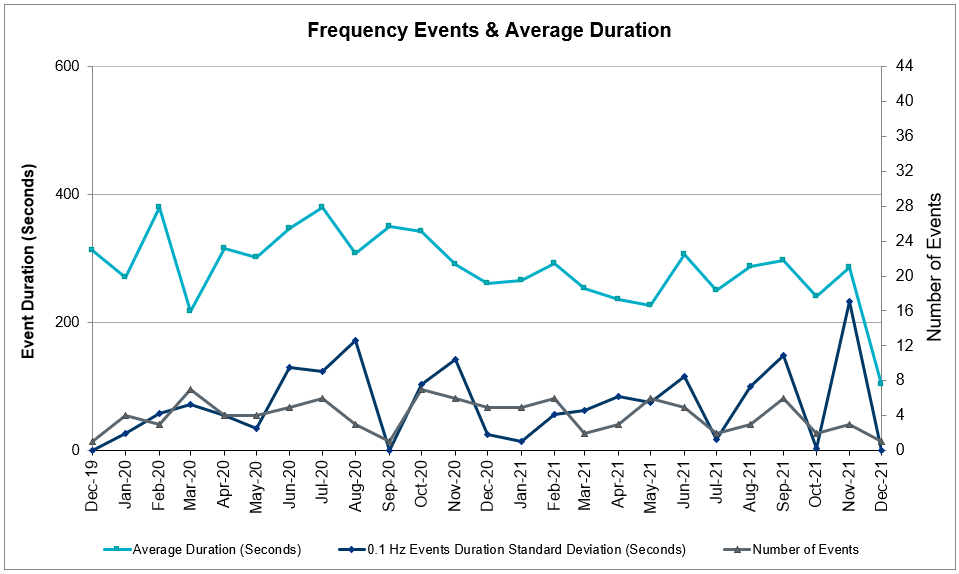 Responsive Reserve EventsThere were 3 events where Responsive Reserve MWs were released to SCED. The events highlighted in blue were related to frequency events reported in Section 2.1 above.Load Resource EventsNONE.Reliability Unit CommitmentERCOT reports on Reliability Unit Commitments (RUC) on a monthly basis. Commitments are reported grouped by operating day and weather zone. The total number of hours committed is the sum of the hours for all the units in the specified region. Additional information on RUC commitments can be found on the MIS secure site at Grid  Generation  Reliability Unit Commitment.There were no DRUC commitments.There were 10 HRUC commitmentsIRR, Wind, and Solar Generation as a Percent of LoadGraph below shows the maximum, minimum and average aggregate solar, wind and IRR output as a percentage of total ERCOT load when evaluated as 10-minute averaged intervals, over the past 13 months. Current wind, solar generation and penetration records are listed in the footnote below. Maximum IRR penetration for the month was 64.4% on December 24, 2021 interval ending 00:10 and minimum IRR penetration for the month was 2.6% on December 01, 2021 interval ending 17:30.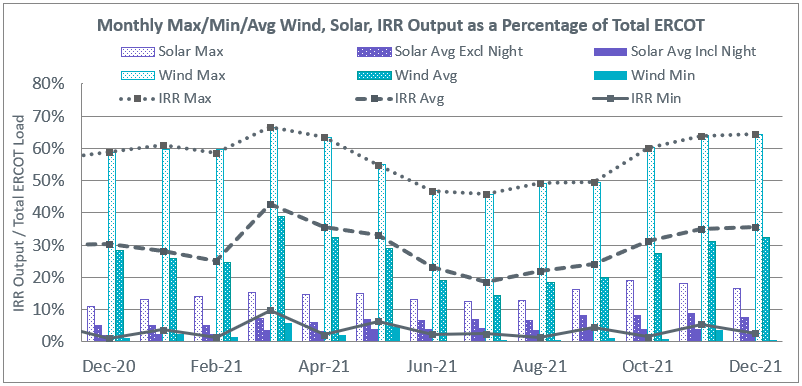 During the hour of peak load for the month, hourly integrated wind generation was 20,363 MW and solar generation was 198 MW. Graph below shows the wind and solar penetration percentage during the hour of the peak load in the last 13 months.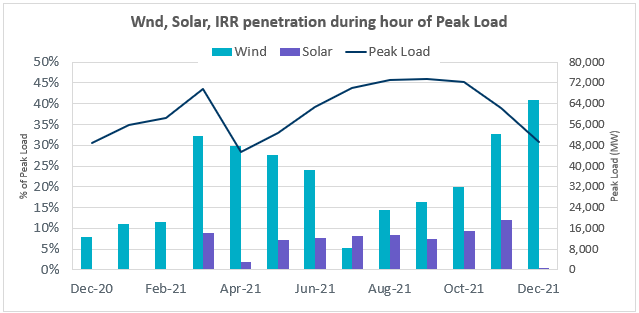 Lastly, the graph below shows the minimum wind, solar and IRR output during the peak load hour as a percentage of the daily peak load for every day in the month.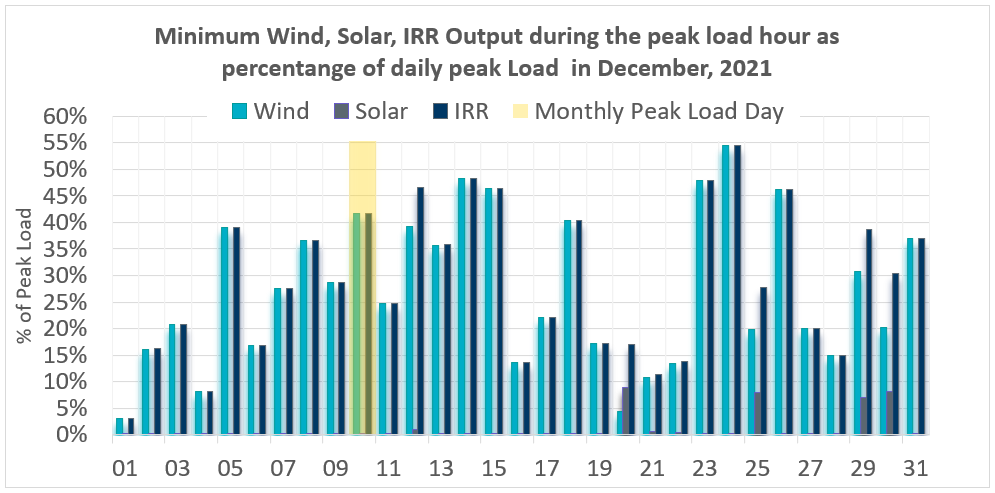 Largest Net-Load RampsThe net-load ramp is defined as the change in net-load (load minus wind and PVGR generation) during the defined time horizon. Such a variation in net-load needs to be accommodated in grid operations to ensure that the reliability of the grid is satisfactorily maintained. The largest net-load ramp during 5-min, 10-min, 15-min, 30-min and 60-min in December 2021 are 933 MW, 1518 MW, 2154 MW, 4103 MW, and 7128 MW, respectively. The comparison with respect to the historical values is given in the table below.COP Error AnalysisCOP Error is calculated as the capacity difference between the COP HSL and real-time HSL of the unit. Mean Absolute Error (MAE) stayed over 8,230 MW until Day-Ahead at 12:00, then dropped significantly to 967 MW by Day-Ahead at 14:00. In the following chart, Under-Scheduling Error indicates that COP had less generation capacity than real-time and Over-Scheduling Error indicates that COP had more generation capacity than real-time. 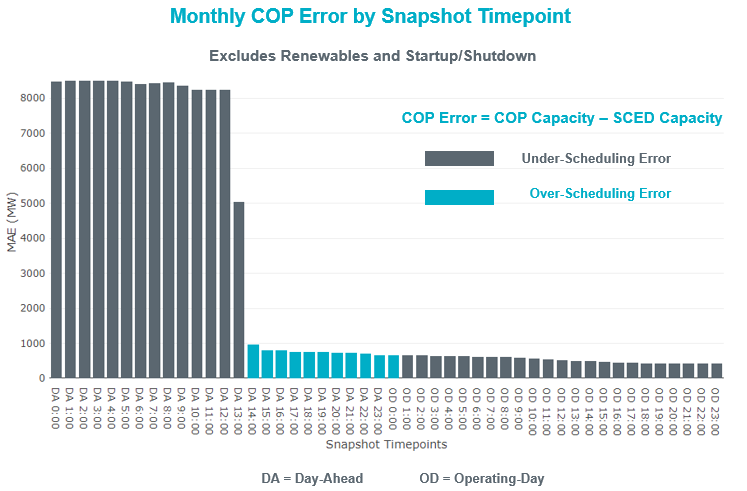 Monthly MAE for the Latest COP at the end of the Adjustment Period was 426 MW with median ranging from -452.7 MW for Hour-Ending (HE) 24 to 206 MW for HE 12. HE 13 on the 17th had the largest Over-Scheduling Error (2,258 MW) and HE 24 on the 24th had the largest Under-Scheduling Error (-2,517 MW). 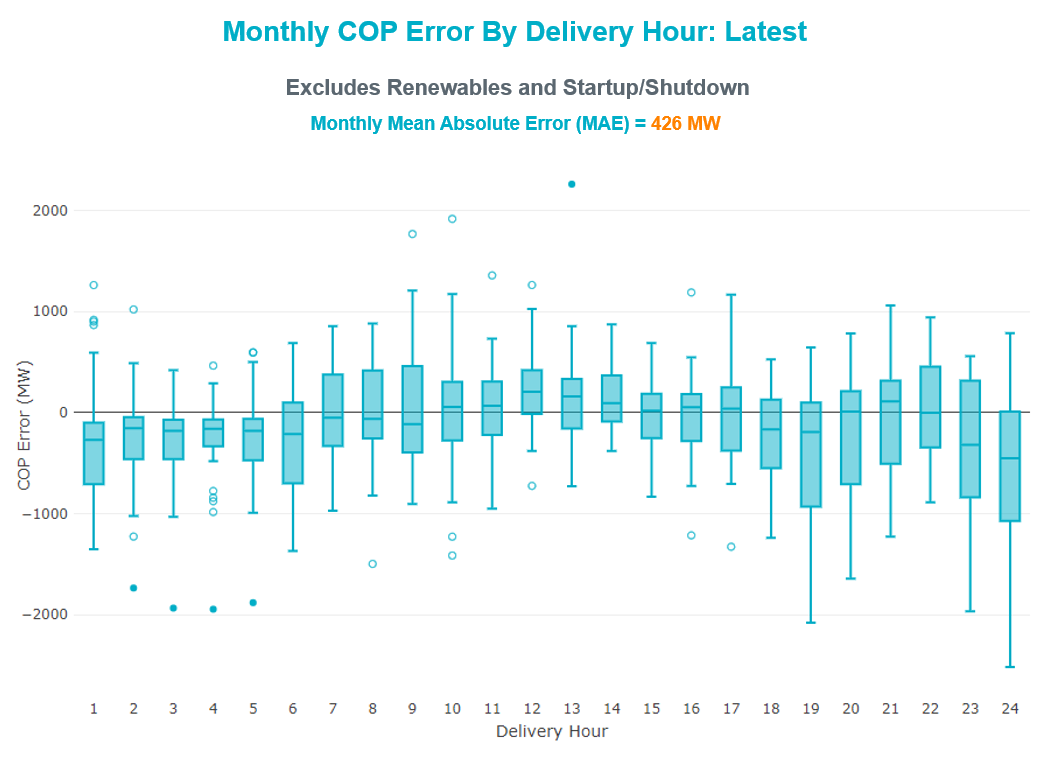 Monthly MAE for the Day-Ahead COP at 12:00 was 8,603 MW with median ranging from 206 MW for Hour-Ending (HE) 12 to -452.7 MW for HE 24. HE 24 on the 25th had the largest Under-Scheduling Error (-25,17 MW) and HE 13 on the 17th had the largest Over-Scheduling Error (2,258 MW).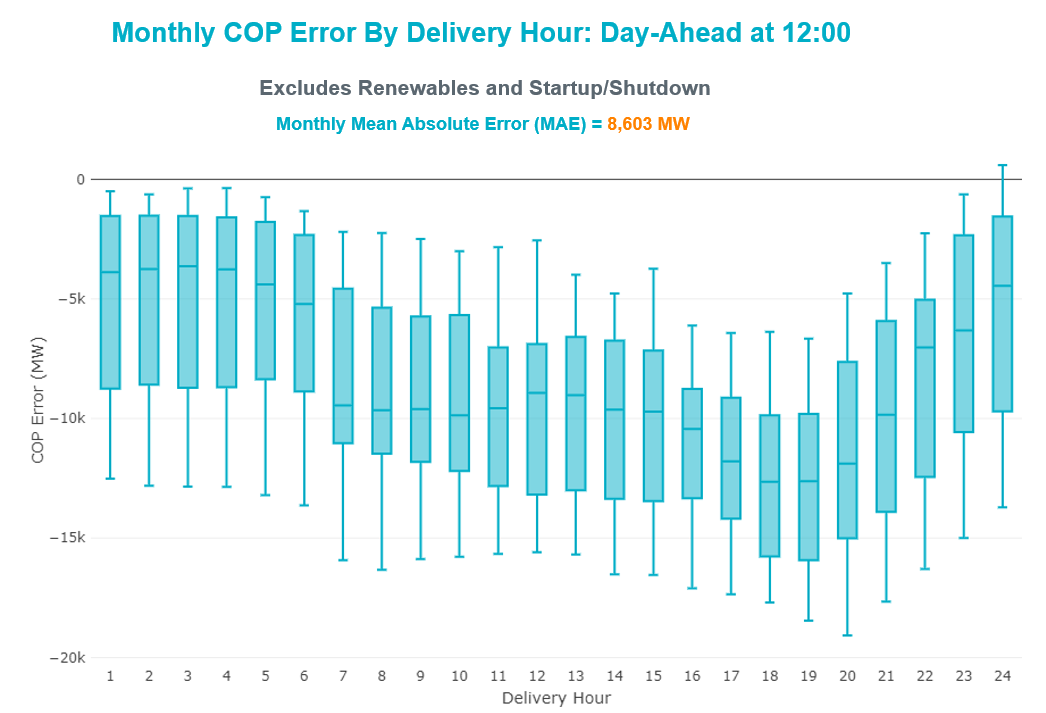 Congestion AnalysisNotable ConstraintsNodal protocol section 3.20 specifies that ERCOT shall identify transmission constraints that are binding in Real-Time three or more Operating Days within a calendar month. As part of this process, ERCOT reports congestion that meets this criterion to ROS. In addition, ERCOT also highlights notable constraints that have an estimated congestion rent exceeding $1,000 for a calendar month. These constraints are detailed in the table below, including approved transmission upgrades from TPIT that may provide some congestion relief based on ERCOT’s engineering judgement. Rows highlighted in blue indicate the congestion was affected by one or more outages. For a list of all constraints activated in SCED, please see Appendix A at the end of this report.Generic Transmission Constraint CongestionThere were 17 days of congestion on the West Texas Export GTC, 23 days on the Panhandle GTC, 24 days on the North Edinburg to Lobo GTC, 6 days on the Valley Export GTC, 23 days on the Raymondville to Rio Hondo, 20 days on the Nelson Sharpe to Rio Hondo GTC, 11 days on the North to Houston GTC, and 6 day on the East Texas GTC. There was no activity on the remaining GTCs during the month. Note: This is how many times a constraint has been activated to avoid exceeding a GTC limit, it does not imply an exceedance of the GTC occurred or that the GTC was binding.Manual OverridesNoneCongestion Costs for Calendar Year 2021The following table represents the top twenty active constraints for the calendar year based on the estimated congestion rent attributed to the congestion. ERCOT updates this list on a monthly basis.System EventsERCOT Peak LoadThe unofficial ERCOT peak load for the month was 49,179 MW and occurred on the 10th, during hour ending 16:00.Load Shed EventsNone.Stability EventsNone.Notable PMU EventsERCOT analyzes PMU data for any significant system disturbances that do not fall into the Frequency Events category reported in section 2.1. The results are summarized in this section once the analysis has been completed.There were no PMU events outside of those reported in section 2.1.DC Tie CurtailmentTRE/DOE Reportable EventsOncor submitted an OE-417 and EOP-004 for 12/02/2021. Reportable Event Type: Complete loss of monitoring or control capability.BPUB submitted an OE-417 for 12/19/2021. Reportable Event Type: Suspicious activity to its facility.AEP submitted an OE-417 for 12/21/2021. Reportable Event Type: Unexpected transmission loss.Oncor submitted an OE-417 and EOP-004 for 12/24/2021. Reportable Event Type: Unexpected transmission loss.New/Updated Constraint Management PlansNone.New/Modified/Removed RASNone.New Procedures/Forms/Operating BulletinsEmergency ConditionsOCNsNone.AdvisoriesNone.WatchesNone.Emergency NoticesNone.Application PerformanceTSAT/VSAT Performance IssuesNone.Communication IssuesNone.Market System IssuesNone.Model UpdatesThe Downstream Production Change (DPC) process allows ERCOT to make changes in the on-line Network Operations Model without loading a completely new model.  The purpose of this process is to allow for reliable grid operations as system conditions change between designated Network Operations Model database loads.  The DPC process is limited in scope to just those items listed below, with equipment ratings updates being the most common.  ERCOT has seen a rise in the use of the DPC process to make on-line updates to the Network Operations Model in recent years, instead of through the standard Network Operations Model Change Request process.Static Line ratings (Interim Update)Dynamic Line ratings (non-Interim Update)Autotransformer ratings (non-Interim Update)Breaker and Switch Normal status (Interim Update)Contingency Definitions (Interim Update)RAP and RAS changes or additions (Interim Update)Net Dependable and Reactive Capability (NDCRC) values (Interim Update)Impedance Updates (non-Interim)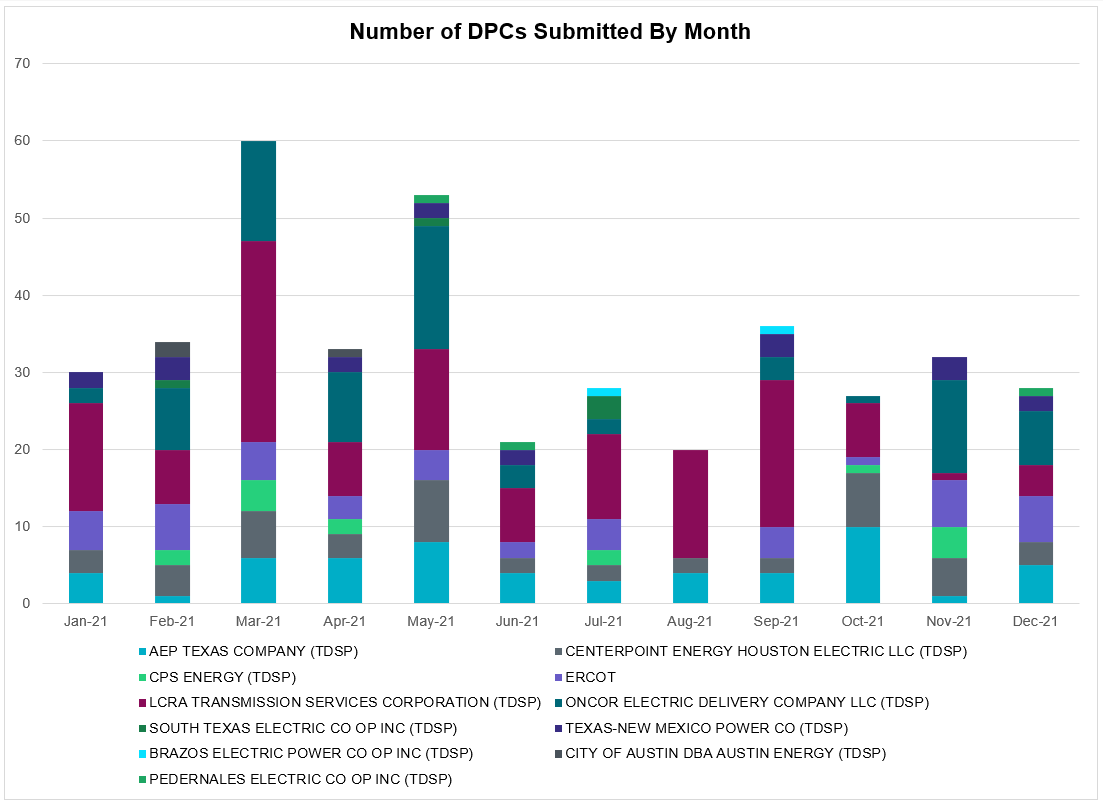 Appendix A: Real-Time ConstraintsThe following is a complete list of constraints activated in SCED. Full contingency descriptions can be found in the Standard Contingencies List located on the MIS secure site at Grid  Generation  Reliability Unit Commitment.Date and TimeDelta FrequencyMax/Min FrequencyDuration of EventPMU Data PMU Data MW LossLoadIRRInertiaDate and Time(Hz)(Hz)Duration of EventOscillation Mode (Hz)Damping RatioMW Loss(MW)% (GW-s)12/30/2021 6:57:160.09559.91100:01:43.64 10%371.9337,03623%213,704Date and Time Released to SCEDDate and Time RecalledDuration of EventMaximum MWs ReleasedComments12/23/2021 9:33:2412/23/2021 9:37:4000:04:1682312/27/2021 9:57:3212/27/2021 10:00:2800:02:4465312/30/2021 12:41:4012/30/2021 12:44:2000:03:00635Resource Location# of ResourcesOperating DayTotal # of Hours Committed Total MWhs Reason for Commitment EAST, NORTH_CENTRAL 2December 1, 20214950.0 Capacity  EAST, NORTH_CENTRAL 2December 3, 202141,386.0 Capacity  EAST, NORTH_CENTRAL 3December 4, 202161,740.0 Capacity  EAST 1December 8, 20213708.0 Capacity  COAST 2December 15, 2021122,028.0 SSTPESP8 Month and Year5 min10 min15 min30 min60 minDecember 2021933 MW1518 MW2154 MW4103 MW7128 MWDecember 20201083 MW1780 MW2479 MW5882 MW10364 MWDecember 20141014 MW1689 MW2112 MW3034 MW5296 MWDecember 2015962 MW1637 MW1995 MW3241 MW5516 MWDecember 2016857 MW1404 MW1827 MW3166 MW5866 MWDecember 2017964 MW1581 MW2078 MW3393 MW5708 MWDecember 2018923 MW1553 MW2148 MW4109 MW7218 MWDecember 20191014 MW1689 MW2112 MW3034 MW5296 MWAll Months in 2014-20191494 MW1991 MW2780 MW4109 MW7786 MWContingency NameOverloaded Element# of Days Constraint BindingCongestion RentTransmission ProjectContingency NameOverloaded Element# of Days Constraint BindingCongestion RentTransmission ProjectDCPSJON5Everman Switch - Carmichael Bend Switch 345kV7$13,348,033.17BASE CASENE_LOB GTC23$10,906,469.97The Lower Rio Grande Valley (LRGV) System Enhancement Project (21RPG017) will improve but not eliminate the need for this GTC.DCRLLSW5South Tnp - Carrollton Northwest 138kV6$10,091,918.65Carrollton Northwest 345/138-kV Autotransformer (57758)BASE CASEWESTEX GTC11$7,971,096.40BASE CASEPNHNDL GTC12$6,051,755.19MHARNED5Haine Drive - La Palma 138kV9$5,738,330.91DCRLLSW5Ti Tnp - South Tnp 138kV5$5,724,371.82Ti Tnp - South Tnp Rebuild (60530)DSTPRED5Hillje - South Texas Project 345kV10$5,462,771.80SMDOPHR5Magnolia Tnp - Seminole Tnp 138kV17$4,274,208.16Rebuild Magnolia - Seminole 138 kV Line (4010)SSTPESP8Blessing - Pavlov 138kV2$3,960,188.93Blessing to Bay City Pumps: Rebuild 69 kV Line (52066)SLOBSA25North Laredo Switch - Piloncillo 138kV10$3,246,812.84DHCKDEN8Mistletoe Heights - Hemphill 138kV1$3,015,007.81MHARNED5Burns Sub - Rio Hondo 138kV8$2,661,360.49DLWSRNK5Argyle - Highlands Tnp 138kV5$2,616,017.71SLKPCRL8South Tnp - Carrollton Northwest 138kV2$1,976,277.01Carrollton Northwest 345/138-kV Autotransformer (57758)DCAGCI58Bergheim - Kendall 345kV6$1,920,076.56DEVRWDG8Mistletoe Heights - Hemphill 138kV2$1,412,846.98BASE CASEOmega - Horse Hollow Generation Tie 345kV12$1,406,101.65DMGSBTR5Tonkawa Switch - Morgan Creek Ses 345kV2$1,330,977.16SLOBSA25Bruni Sub 138kV7$1,294,514.14SBWDDBM5Mackenzie Substation - Northeast Substation 115kV4$1,137,980.41BASE CASEN_TO_H GTC4$1,106,395.83BASE CASENELRIO GTC18$888,736.89The Lower Rio Grande Valley (LRGV) System Enhancement Project (21RPG017) will improve but not eliminate the need for this GTC.DWAP_JN5Bellaire - Wa Parish 345kV3$647,001.91Bellaire to Wa Parrish Upgrade (64493)SN_SAJO5Haine Drive - La Palma 138kV3$632,620.08SBRAUVA8Hamilton Road - Maverick 138kV14$612,185.19Brackettville to Escondido: Construct 138 kV line (5206)SKLELOY8Loyola Sub 138kV7$594,704.23BASE CASEEASTEX GTC5$573,299.19SLAMNAR8Coronado 138kV8$395,463.24SLOBSA25Asherton - Catarina 138kV6$359,777.96DSALHUT5Sandow Switch - Austrop 345kV3$249,125.85SDUKNED8Aderhold Sub - Elsa 138kV7$150,910.64SVICCO28Coleto Creek - Victoria 138kV4$105,933.79SBRAUVA8Escondido - Ganso 138kV4$64,907.95Escondido - Ganso 138 kV Line Rebuild (55624)SEBALAM8Coronado 138kV3$61,022.62BASE CASEVALEXP GTC6$56,074.53The Lower Rio Grande Valley (LRGV) System Enhancement Project (21RPG017) will improve but not eliminate the need for this GTC.SZENTH35Th Wharton - Zenith 345kV3$51,285.76SLAQLOB8Bruni Sub 138kV6$42,808.09SBRAHAM8Hamilton Road - Maverick 138kV3$33,110.82Brackettville to Escondido: Construct 138 kV line (5206)BASE CASERV_RH GTC3$9,209.47ContingencyOverloaded Element# of 5-min SCEDEstimatedTransmission ProjectBasecasePNHNDL GTC30925 $122,891,208.51 BasecaseWESTEX GTC17387 $103,997,706.28 Elmcreek-Sanmigl 345kVPawnee Switching Station - Calaveras 345kV2558 $76,324,705.77 BasecaseNE_LOB GTC30515 $74,399,522.79 The Lower Rio Grande Valley (LRGV) System Enhancement Project (21RPG017) will improve but not eliminate the need for this GTC.Manual dbl ckt for NEDIN-BONILLA 345kV & RIOH-PRIM138kVHaine Drive - La Palma 138kV15396 $68,228,904.51 LOST PINES AEN to FAYETTE PLANT 1 LIN 1Winchester - Fayette Plant 1 And 2 345kV415 $51,438,867.64 JOHNSON SWITCH (ONCOR) to CONCORD LIN G1Decordova Dam - Carmichael Bend Switch 138kV726 $46,614,977.07 TWR(345) JCK-REF27 & JCK-STP18Oasis - Dow Chemical 345kV524 $46,495,190.60 BasecaseN_TO_H GTC3631 $39,704,273.24 TWR(345) JCK-REF27 & JCK-STP18South Texas Project - Wa Parish 345kV1909 $35,934,198.14 HCKSW TO DENSW 138 DBLCKT#N/A5354 $32,160,180.36 Hicross-Pilot & Garfield 138kVCarson Creek - Pilot Knob 138kV803 $30,600,531.85 MIDLAND EAST TRX MDLNE_3_1 345/138Tall City - Telephone Road 138kV5502 $28,105,961.70 The Tall City - Telephone Road 138 kV Line Rebuild (57915) has been listed in previous report but has since been upgraded.TWR(345) JCK-REF27 & JCK-STP18Blessing - Pavlov 138kV6326 $27,362,865.91 Blessing to Bay City Pumps: Rebuild 69 kV Line (52066)BasecaseColorado Bend Energy Center - Dyann 138kV242 $26,093,025.30 CRLNW TO LWSSW 345 DBLCKTWest Tnp - Highlands Tnp 138kV8701 $23,171,860.68 CONCORD TRX CRD1 345/138Concord 345kV840 $21,139,669.60 ODLAW SWITCHYARD to ASPHALT MINES LIN 1Hamilton Road - Maverick 138kV21431 $20,819,758.87 Brackettville to Escondido: Construct 138 kV line (5206)Lostpi-Austro&Dunlap 345kVSim Gideon - Winchester 138kV779 $20,596,822.07 Sim Gideon - Tahitian Village Transmission Line Storm Hardening (61438), Bastrop West - Split Transmission Line Storm Hardening (61436)Lytton_S-Slaughte&Turner 138kVMccarty Lane - Zorn 138kV245 $20,185,815.81 DateDC TieCurtailing Period# of Tags CurtailedInitiating EventCurtailment Reason12/3/2021DC-R	HE 17 – HE 182Unplanned OutagePlanned or Unplanned OutageDateSubjectBulletin No.12/16/2021Scripts V1 Rev 39101212/16/2021Shift Supervisor Desk V1 Rev 75101312/16/2021Transmission and Security Desk V1 Rev 90101412/30/2021DC Tie Desk V1 Rev 68101512/30/2021Real Time Desk V1 Rev 78101612/30/2021Reliability Risk Desk Operating Procedure V1 Rev 25101712/30/2021Reliability Unit Commitment Desk V1 Rev 66101812/30/2021Resource Desk Operating Procedure V1 Rev 67101912/30/2021Scripts V1 Rev 40102012/30/2021Shift Supervisor Desk V1 Rev 76102112/30/2021Transmission and Security Desk V1 Rev 911022Transmission OperatorNumber of DPCsAEP TEXAS COMPANY (TDSP)5BRAZOS ELECTRIC POWER CO OP INC (TDSP)0BROWNSVILLE PUBLIC UTILITIES BOARD (TDSP)0BRYAN TEXAS UTILITIES (TDSP)0CENTERPOINT ENERGY HOUSTON ELECTRIC LLC (TDSP)3CITY OF AUSTIN DBA AUSTIN ENERGY (TDSP)0CITY OF COLLEGE STATION (TDSP)0CITY OF GARLAND (TDSP)0CPS ENERGY (TDSP)0DENTON MUNICIPAL ELECTRIC (TDSP)0ELECTRIC TRANSMISSION TEXAS LLC (TDSP)0ERCOT6LCRA TRANSMISSION SERVICES CORPORATION (TDSP)4LONE STAR TRANSMISSION LLC (TSP)0ONCOR ELECTRIC DELIVERY COMPANY LLC (TDSP)7PEDERNALES ELECTRIC CO OP INC (TDSP)1RAYBURN COUNTRY CO OP DBA RAYBURN ELECTRIC (TDSP)0SHARYLAND UTILITIES LP (TDSP)0SOUTH TEXAS ELECTRIC CO OP INC (TDSP)0TEXAS MUNICIPAL POWER AGENCY (TDSP)0TEXAS-NEW MEXICO POWER CO (TDSP)2Contingency NameOverloaded ElementFrom StationTo StationCount of DaysBASE CASENE_LOBn/an/a24BASE CASERV_RHn/an/a23BASE CASEPNHNDLn/an/a23BASE CASELGD_SANTIA1_1LGDSANTIAGO23SMDOPHR5G138_10B_1SEMINOLEMAGNO_TN21BASE CASENELRIOn/an/a20BASE CASEWESTEXn/an/a17SBRAUVA8HAMILT_MAVERI1_1HAMILTONMAVERICK17SLOBSA25NLARSW_PILONC1_1NLARSWPILONCIL14SLOBSA25NLARSW_PILONC1_1PILONCILNLARSW14BASE CASEHHGTOM_1HHGTOMEGA12DSTPRED5CKT_3124_1STPHLJ12BASE CASEN_TO_Hn/an/a11DBIGKEN5HAMILT_MAXWEL1_1MAXWELLHAMILTON11MHARNED5BURNS_RIOHONDO_1RIOHONDOMV_BURNS11SDUKNED8ADERHO_ELSA1_1ADERHOLDELSA10SMV_RI28SCARBI_STILLM1_1SCARBIDESTILLMAN10SBRAUVA8ESCOND_GANSO1_1GANSOESCONDID10MHARNED5HAINE__LA_PAL1_1LA_PALMAHAINE_DR10SDUKNED8ADERHO_ELSA1_1ELSAADERHOLD10SLAQLOB8BRUNI_69_1BRUNIBRUNI10DCPSJON5161__BCMBSWEVRSW9SLAMNAR8CORONA_AT4CORONACORONA9SKLELOY8LOYOLA_69_1LOYOLALOYOLA8SBRAHAM8HAMILT_MAVERI1_1HAMILTONMAVERICK8SLOBSA25BRUNI_69_1BRUNIBRUNI8DREFSTP5CKT_3124_1STPHLJ8DCAGCI58656T656_1KENDALBERGHE7SLOBSA25ASHERT_CATARI1_1CATARINAASHERTON7SBWDDBM5LPLMK_LPLNE_1LPLMKLPLNE7DPHRAL58G138_10B_1SEMINOLEMAGNO_TN7SLOBSA25ASHERT_CATARI1_1ASHERTONCATARINA7DSALHUT5440__ASNDSWAUSTRO7DCRLLSW5589_E_1LWVTILWSVS6SVICCO28COLETO_VICTOR2_1COLETOVICTORIA6BASE CASEVALEXPn/an/a6DLWSRNK5587__AARGYLLWSVH6DCRLLSW5589_C_1LWSVSCRLNW6BASE CASEEASTEXn/an/a6DBIGKEN5TREADW_YELWJC1_1TREADWELYELWJCKT6SW_GODE56217__AWLVSWGAILS5DVICVI89COLETO_VICTOR2_1COLETOVICTORIA5DKENCA58656T656_1KENDALBERGHE5MSHKENW8941__CENWSWENSSO4SBRAHAM8ESCOND_GANSO1_1GANSOESCONDID4MSHKENW8941__CENSSOENWSW4DWAP_JN5BI_WAP50_AWAPBI4DJACALV8MYRA_VAL_1MYRAVALYVIEW4MNATBEA86144__ABSPRWSTASW4SDUKNED8ADERHO_HEC1_1HECADERHOLD4SGRICOL5CALLIC_LON_HI1_1LON_HILLCALLICOA4SODLBRA8HAMILT_MAVERI1_1HAMILTONMAVERICK4SEBALAM8CORONA_AT4CORONACORONA4SN_SAJO5HAINE__LA_PAL1_1LA_PALMAHAINE_DR4DBUCBWN5282__ALHLSWLCSES3SZENTH35THWZEN71_AZENTHW3BASE CASEARAGORN_TIE_1ARAGORNPINNAC3SMV_RI28CP_MVCNT_1MV_CNTRACOFFPORT3SODLBRA8ESCOND_GANSO1_1GANSOESCONDID3SLOBSA25LARDVN_LASCRU1_1LARDVNTHLASCRUCE3DRILKRW56626__FBTTSWHENWE3MSHKESE8943__BENWSWSHKSW3MSHKESE8943__BSHKSWENWSW3DBERNAR8CORONA_AT4CORONACORONA3SSTPESP8BLESSI_PAVLOV1_1BLESSINGPAVLOV3DBUCKLN5282__ALHLSWLCSES3SBOMJC2535020__BGRVSWGRSES3SCMNCPS5651__BCMNSWCMNTP3SWRDYN8EL_CAM_LANCTY1_1LANCTYPMEL_CAMPO3DWHICOT5FARMLAND_LONGD_1FARMLANDW_LD_3453SMV_PAR8RIOHND_ERIOHND_1MV_RIOHORIOHONDO3DCPSJON56017__BMBDSWCMBSW3DEVRWDG86125__CMSTLTHMPHL2BASE CASESWEETWN3_XF31SWEETWN3SWEETWN32DCAGCO58656T656_1KENDALBERGHE2DCRLNO25710__ACRLNWNLSES2BASE CASEBRIGHT_CHARTE1_1BRIGHTSDCHARTER2SGODKAT5NORMAN_PETTUS1_1PETTUSNORMANNA2DBIGKEN5SAPOWE_TREADW1_1SAPOWERTREADWEL2SKATLON5VICTO_WARBU_1A_1VICTORIAWARBURTN2DCAGCO58398T389_1BERGHEHAYSEN2DMGSBIT56036__ATKWSWMGSES2DMTSCOS56437__FSCRCVKNAPP2SWOADK5ADK_AT1ADKADK2DBIGKEN5CORONA_AT4CORONACORONA2DRILKRW5FARMLAND_LONGD_1FARMLANDW_LD_3452SBONNED5HAINE__LA_PAL1_1LA_PALMAHAINE_DR2SVLGLO8SN_STR26_ASNSTR2DBYRBOW56011__BRILEYFSHSW2DSCOFAR56216__BWLVSWSHRNE2DJCKWCS56377__ABRTSWORANS2DCHSPSA8BCVLY_03_ABCVLY2SSPUSLT8ROBY_ROTN1_1ROTNROBY2DNAVLEG5282__ALHLSWLCSES2DNAVLEG550__ABBSESJEWET2SLKPCRL8589_C_1LWSVSCRLNW2SILLFTL8CARVER_TINSLE1_1CARVERTINSLEY2DBCVPSA8CHSMTS94_AMTSCHAMON2DBYRBOW5FARMLAND_LONGD_1FARMLANDW_LD_3452SILLFTL8HAMILT_MAXWEL1_1MAXWELLHAMILTON2DLONWAR5MELONC_SEADRF1_1MELONCRESEADRFTC2SCOBBOM535020__BGRVSWGRSES2SLOBSA25CATARI_PILONC1_1CATARINAPILONCIL2SGODKAT5NORMAN_PETTUS1_1NORMANNAPETTUS2SSPUSLT8ROBY_ROTN1_1ROBYROTN2SGODKAT5VICTO_WARBU_1A_1VICTORIAWARBURTN2SHLJSTP5CKT_3124_1STPHLJ2SFORYEL8HEXT_MASONS1_1HEXTMASONSW2DRILEDI5FARMLAND_LONGD_1FARMLANDW_LD_3452SBRAUVA8GANSO_MAVERI1_1MAVERICKGANSO2SHOLWES8HOLLY4_SOUTH_1_1HOLLY4SOUTH_SI2DMGSBTR56036__ATKWSWMGSES2DSTPANS5BLESSI_LOLITA1_1BLESSINGLOLITA2SLAQLOB8FALFUR_PREMON1_1FALFURPREMONT2DCOTDMT5FARMLAND_LONGD_1FARMLANDW_LD_3452SHOLWES8HOLLY4_SOUTH_1_1SOUTH_SIHOLLY42DGRSBOW56560__ARICSWGRSES2DLONWAR5GRETA_REFUGI1_1REFUGIOGRETA1SFORYEL8MASNPH_MASN1_1MASNMASNPHT1SCOMHA38MAXWEL_WHITIN1_1MAXWELLWHITING1DKENCA58398T389_1BERGHEHAYSEN1SW_GW_L56217__DKEYSBLMESA1DCRLLSW5710__ACRLNWNLSES1SSANFOW5ASHERT_CATARI1_1ASHERTONCATARINA1DADNPLW8BCVLY_03_ABCVLY1SPOMNED5FREER_LOBO1_1LOBOFREER1DCC1DUKEHAINE__LA_PAL1_1LA_PALMAHAINE_DR1SMV_RIO8HAINE__LA_PAL1_1LA_PALMAHAINE_DR1DHILMAR5361T361_1SCHERTPARKWA1SSALFPP5702T702_1LEXINGLYLEWO1SCOLPAW5COLETO_ROSATA1_1COLETOROSATA1DEAB_WR8EL_CAM_LANCTY1_1LANCTYPMEL_CAMPO1DKG_NB_5JFSSC_06_AJFSSC1BASE CASEMAXWEL_WHITIN1_1MAXWELLWHITING1DLONWAR5NCARBI_SEADRF1_1SEADRFTCNCARBIDE1DLONWAR5NORMAN_PETTUS1_1PETTUSNORMANNA1DNAVLEG540__ABBSESJEWET1SSUNMGS86240__CSACRCDPCRK1DDSNDSN8BCVLY_03_ABCVLY1SCELESP8BLESSI_PAVLOV1_1BLESSINGPAVLOV1DBIGKEN5CARVER_TINSLE1_1CARVERTINSLEY1SGO2KAR5CHARTE_THREER1_1THREER69CHARTER1SDOBCOR8CORONA_AT4CORONACORONA1SGODPAW5NCARBI_SEADRF1_1NCARBIDESEADRFTC1XTRS2581920__BATHNSTRNDD1SECRDMT86215__ABCKSWCGRSW1DBIGKEN5670__ABRNWDBRNSO1DBAKSOL5ALPINE_BRONCO1_1BRONCOALPINE1SGODPAW5CALLIC_LON_HI1_1LON_HILLCALLICOA1DVICDUP8GREENL_WEAVER1_1WEAVERRDGREENLK1BASE CASEHAINE__LA_PAL1_1LA_PALMAHAINE_DR1DBIGKEN5HAMILT_MAVERI1_1HAMILTONMAVERICK1SGRICOL5MELONC_SEADRF1_1MELONCRESEADRFTC1DCOLFA59NCARBI_SEADRF1_1SEADRFTCNCARBIDE1DELMSAN5PAWNEE_SPRUCE_1PAWNEECALAVERS1SGODPAW5VICTO_WARBU_1A_1VICTORIAWARBURTN1DODESLT86465__CMDLNEMDDTN1DBUCKLN5670__ABRNWDBRNSO1SJNWA3P5BI_WAP50_AWAPBI1SSANFOW5CATARI_PILONC1_1CATARINAPILONCIL1SCOMHA38DOLAN_WHITIN1_1WHITINGDOLAN1DCOLFA59GRETA_REFUGI1_1REFUGIOGRETA1SGODPAW5MELONC_SEADRF1_1SEADRFTCMELONCRE1SNBTHW5THW_AT3LTHWTHW1DEVRHLS86125__CMSTLTHMPHL1DHCKDEN86125__CMSTLTHMPHL1SKEYWLV86137__CGUNSWHWPOD1SSCLWF186840__BNVKSWANARN1DWHILON5BLESSI_LOLITA1_1BLESSINGLOLITA1SDUKNED8ELSA_WESLAC1_1ELSAWESLACO1XPH258G138_10B_1SEMINOLEMAGNO_TN1SGRICOL5NCARBI_SEADRF1_1SEADRFTCNCARBIDE1SLWVLWS8587__AARGYLLWSVH1SORLPAU8CHLC_V_VERN1_1VERNCHLC_VER1DBIGKEN5ESCOND_GANSO1_1GANSOESCONDID1SGODPAW5NORMAN_PETTUS1_1PETTUSNORMANNA1DBIGKEN5440__ASNDSWAUSTRO1DTMEBLT8610__BTMPSWTMPSE1DGRSPKR56377__ABRTSWORANS1BASE CASECFLATS_TLINE_1CFLATSTREADWEL1DBEENOR9CHARTE_THREER1_1CHARTERTHREER691XBSP89CRMW5T_STER1_1CRMW5TPSTER1DDELGA58FREER_LOBO1_1LOBOFREER1DBIGKEN5FRIR_ROCKSP1_1FRIRROCKSPRS1